Pozvánka na první cyklovýletv rámci projektu  „Společné cyklotrasy – partnerství v českém a německém pohraničí“ 
reg. č. projektu DF/CIL3/EGR/0186Datum konání:	sobota 15. 6. 2013 v 9:00 hodin Místo startu:		Tři Sekery, od Restaurace U KalichaProgram cyklovýletu: 9:00 hod. 	sraz ve Třech Sekerách na návsi, organizační informace, výjezd směrem na Tachovskou Huť, dále pokračování přes Ovčí vrch na Slatinu10:00 – 10:30 hod. 	příjezd na bývalou rotu Slatina, společná návštěva Muzea železné opony bývalé rotě s průvodcem, společně s cyklisty z obce Mähring11:00 hod. 		pokračování cesty přes hranici do obce Mähring11:30 - 12:30 hod.  	prohlídka obce Mähring odjezd zpět, tentokrát přes obec Kamenec 
směr Tři Sekerycca 14:00 hod. 		příjezd do obce Tři Sekery, závěrDélka trasy: cca 22 kmMapa cyklovýletu: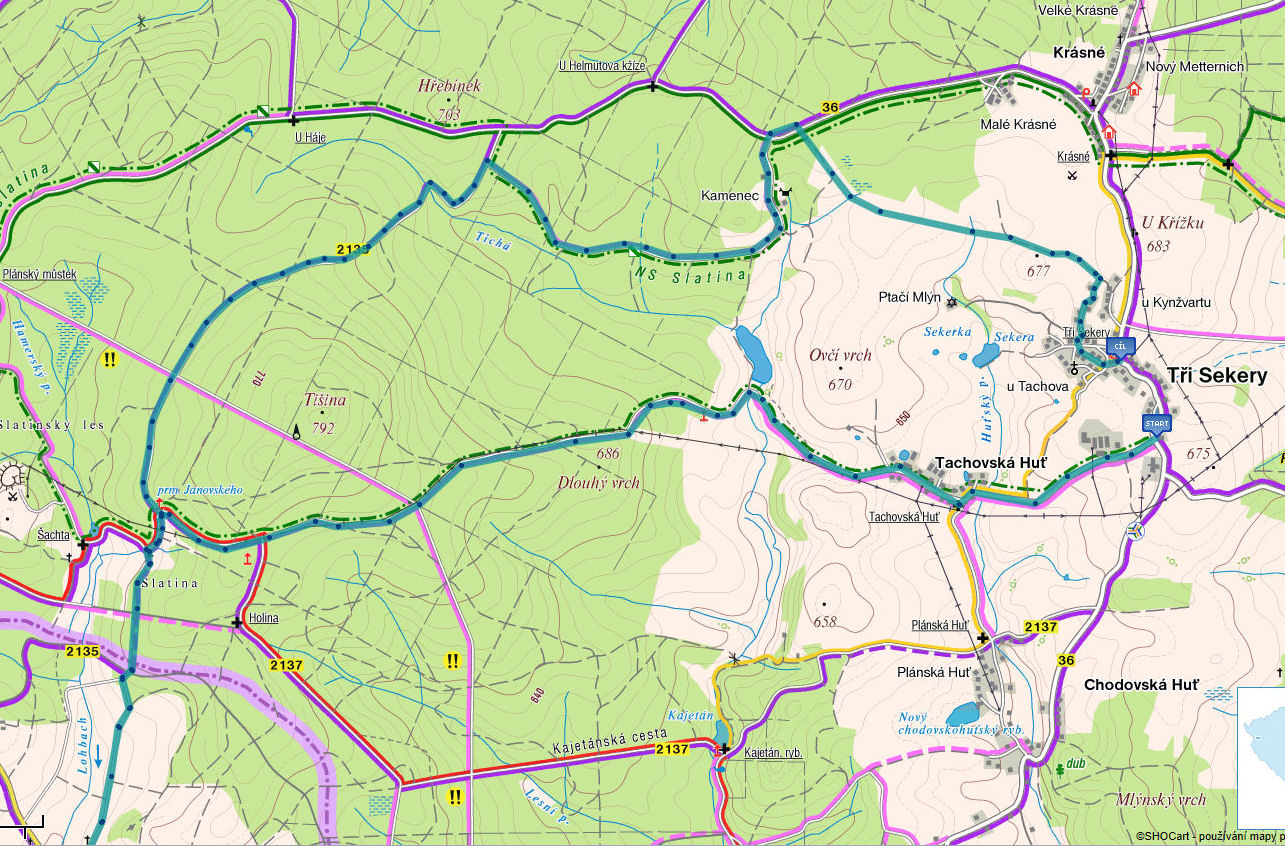 Zúčastnit se můžete i jen vybraného, kratšího úseku trati. Těšíme se na Vaši účast!  